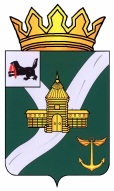 КОНТРОЛЬНО-СЧЕТНАЯ КОМИССИЯ УСТЬ-КУТСКОГО МУНИЦИПАЛЬНОГО ОБРАЗОВАНИЯ(КСК УКМО)ЗАКЛЮЧЕНИЕ № 01-54з на проект решения Думы Усть-Кутского муниципального образования «Об утверждении Прогнозного плана (программы) приватизации муниципального имущества Усть-Кутского муниципального образования на 2022 год»      Утвержденораспоряжением председателя    КСК УКМО    от 25.11.2021 №79-пЗаключение Контрольно-счетной комиссии Усть-Кутского муниципального образования (далее – КСК УКМО) на проект решения Думы Усть-Кутского муниципального образования «Об утверждении Прогнозного плана (программы) приватизации муниципального имущества Усть-Кутского муниципального образования на 2022 год» (далее – Проект решения) подготовлено в соответствии с частью 2 статьи 157 Бюджетного кодекса Российской Федерации, частью 2 статьи 9 Федерального закона от 07.02.2011 №6-ФЗ «Об общих принципах организации и деятельности контрольно-счетных органов субъектов Российской Федерации и муниципальных образований», Положением о Контрольно-счетной комиссии Усть-Кутского муниципального образования, утвержденным решением Думы  УКМО от 30.08.2011 № 42 (в новой редакции от 14.10.2021 № 64), стандартом внешнего муниципального финансового контроля СВФК-4 «Подготовка, проведение и оформление результатов экспертно-аналитических мероприятий», утвержденным распоряжением КСК УКМО от 10.08.2012 г. №8-р, пунктом 1.2. Плана работы КСК УКМО на 2022 год, иными нормативными правовыми актами Российской Федерации, Иркутской области и Усть-Кутского муниципального образования (далее – УКМО). Проект решения направлен Думой Усть-Кутского муниципального образования (далее – Дума УКМО) в КСК УКМО для подготовки заключения 22.11.2021 г. Цель проведения экспертно-аналитического мероприятия - определение соблюдения бюджетного и иного законодательства исполнительным органом местного самоуправления при разработке Проекта решения, финансово-экономическая экспертиза Проекта решения.Предмет экспертно-аналитического мероприятия:- Проект решения Думы УКМО «Об утверждении Прогнозного плана (программы) приватизации муниципального имущества Усть-Кутского муниципального образования на 2022 год».Сроки проведения экспертно-аналитического мероприятия: с 23 ноября 2021 года по 25 ноября 2021 года.Исполнители экспертно-аналитического мероприятия: председатель КСК УКМО – Промыслова Оксана Викторовна.Для проведения экспертизы Думой УКМО направлены в КСК УКМО следующие документы, поступившие в Думу:- проект решения Думы УКМО «Об утверждении Прогнозного плана (программы) приватизации муниципального имущества Усть-Кутского муниципального образования на 2022 год»;- пояснительная записка к Проекту решения.В ходе проведения экспертизы установлено следующее.Представленный Проект решения подготовлен Комитетом по управлению муниципальным имуществом УКМО.Пунктом 2.1. части 2, пунктом 3.1. части 3 Положения о приватизации предусмотрено, что в компетенцию Думы УКМО входит утверждение прогнозного плана (программы) приватизации муниципального имущества (далее – План приватизации). Прогнозный план приватизации муниципального имущества на 2022 год сформирован в соответствии с Положением о приватизации муниципального имущества УКМО, утвержденным решением Думы УКМО от 24.02.2015 №244 (с изменениями от 26.04.2017 №97, от 28.11.2017 №130) (далее – Положение о приватизации). Согласно представленной к Проекту решения пояснительной записки, основной целью принятия решения является повышение эффективности использования муниципального имущества, увеличение доходной части бюджета и снижение расходов на содержание муниципального имущества. Согласно п. 1 ст. 10 Федерального закона от 21.12.2001 г. №178-ФЗ «О приватизации государственного и муниципального имущества» порядок планирования приватизации муниципального имущества, определяется органами местного самоуправления самостоятельно в соответствии с порядком разработки прогнозных планов (программ) приватизации государственного и муниципального имущества, установленным Правительством Российской Федерации. КСК отмечает, что Положением о приватизации определены только основы планирования приватизации муниципального имущества. Положение не в полном объеме отражает требования к структуре, содержанию, порядку, требованиям и срокам разработки прогнозного плана (на основании каких предложений, в какие сроки, по каким основаниям имущество подлежит включению в план приватизации), а также порядку и срокам рассмотрения итогов исполнения за отчетный год.Прогнозный план приватизации муниципального имущества сформирован сроком на один год, содержит перечень объектов муниципальной собственности, подлежащих приватизации в 2022 году, с указанием характеристик имущества и планируемых сроков приватизации, содержит прогноз поступлений средств от приватизации.Планируемые к приватизации нежилые помещения не включены в перечень муниципального имущества, предназначенного для передачи во владение и (или) в пользование субъектам малого и среднего предпринимательства, утвержденный постановлением Администрацией Усть-Кутского муниципального образования от 28.10.2020 № 454-п (с изменениями). Пояснительная записка содержит сведения о кадастровой, рыночной стоимости объектов, предлагаемых к приватизации в 2022 году, информацию о техническом состоянии предлагаемых к приватизации объектов, номер реестровой записи по каждому объекту, а также   прогноз поступления средств от приватизации муниципального имущества в сумме 295,1 тыс. рублей, рассчитанный следующим образом:                                                                                                                                              рублейИз расчета видно, что на объекты на момент включения в прогнозный план (программу) приватизации не проведена оценка в соответствии с законодательством Российской Федерации об оценочной деятельности, в связи с чем данные о       планируемых поступлениях в 2022 году средств от их приватизации не обоснованы, в связи с чем определить достоверность и объективность прогнозного плана (программы ) приватизации в части объема поступления средств в местный бюджет, ожидаемого от приватизации, не представляется возможным. При этом пояснительная записка содержит информацию о планируемых расходах бюджета, связанных с проведением независимой оценки, которые ориентировочно составляют 33,0 тыс. рублей.В соответствии с пунктом 4.3. части 4 Положения о приватизации для обеспечения соблюдения при планировании приватизации муниципального имущества установленных требований, правовым актом КУМИ УКМО образуется Комиссия по приватизации муниципального имущества (далее – комиссия по приватизации). Комиссия по приватизации рассматривает вопросы, связанные с формированием проекта прогнозного плана приватизации муниципального имущества на очередной финансовый год, внесением изменений в прогнозный план приватизации (включением объектов муниципального имущества в прогнозный план приватизации и исключением указанных объектов из плана), и дает заключения рекомендательного характера по указанным вопросам. В представленной пояснительной записке данный вопрос нашел отражение со ссылкой на протокол комиссии по приватизации муниципального имущества Усть-Кутского муниципального образования от 25.10.2021г.  КСК считает, что включение перечня имущества, отраженного в Проекте в прогнозный план (программу) приватизации муниципального имущества Усть-Кутского муниципального образования на 2022 год является целесообразным в связи с отсутствием востребованности в использовании данного имущества для муниципальных нужд, в том числе органами местного самоуправления.По итогам проведенной экспертизы КСК УКМО делает вывод, что проект решения Думы УКМО «Об утверждении Прогнозного плана (программы) приватизации муниципального имущества Усть-Кутского муниципального образования на 2022 год», представленный на рассмотрение Думы Усть-Кутского муниципального образования, соответствует основным положениям бюджетного и иного законодательства Российской Федерации, нормативным правовым актам УКМО и предлагается к рассмотрению.Председатель КСК УКМО			   		        О.В. ПромысловаОбъекты имуществаСтоимостьНежилое здание, общая площадь 437 кв.м г. Усть-Кут, ул. Зверева, строение 87в36 885,00 (рыночная стоимость 2020 года)Нежилое здание, общая площадь133,8 кв. м п. Ручей, ул. Строителей, 3855 897,00 (кадастровая стоимость)Трактор МТЗ-82, 1997 г.в.40 000,00 (ориентировочная стоимость)Грузовой-фургон ГАЗ-2705, 1997 г.в.20 900,00 (начальная цена 2020 года)Автобус КАВЗ-3976, 1994 г.в26 500,00 (начальная цена 2020 года)Грузовой-самосвал ЗИЛ-ММЗ-, 1992 г.в.48 000,00 (начальная цена 2020 года)Легковой седан ГАЗ 3110, 2002 г.в.14 000,00 (начальная цена 2020 года)Автобус КАВЗ 397653, 2007 г.в.53 000,00 (начальная цена 2020 года)Автобус ПАЗ 32053-70, 2012 г.в.0,00 (остаточная стоимость)УАЗ-390945, 2013 г.в.0,00 (остаточная стоимость)ГАЗ-3309, 2007 г.в.0,00 (остаточная стоимость)Итого295 182,00